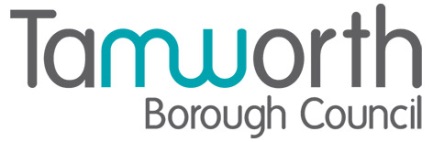 LICENSING ACT 2003Premises Licence SummaryThe Mid Counties Co-OperativePart One – Premises DetailsPart TwoDated this 19th January 2024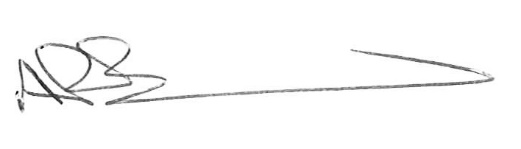 Andrew BarrattChief Executive 	   Paul Holmes___________________________________Countersigned:Address to which all communication should be sent:Licensing, Public ProtectionTamworth Borough Council, Marmion House, Lichfield Street, Tamworth, B79 7BZTel 01827 709445 or Fax 01827 709434Postal address of premises, or if none, ordnance survey map reference or descriptionThe Mid Counties Co-OperativeUnits10 - 12, The Precinct, Fontenaye Road, Tamworth, Staffordshire, B79 8JTPostal address of premises, or if none, ordnance survey map reference or descriptionThe Mid Counties Co-OperativeUnits10 - 12, The Precinct, Fontenaye Road, Tamworth, Staffordshire, B79 8JTPost Town                Tamworth   Post Code    B79 8JTTelephone number  01827 68722Telephone number  01827 68722Where the licence is time limited the datesThis licence is not time limitedLicensable activities authorised by the licence Supply of Alcohol (Off Sales)The times the licence authorises the carrying out of licensable activitiesSupply of Alcohol (Off Sales)The times the licence authorises the carrying out of licensable activitiesSupply of Alcohol (Off Sales)The times the licence authorises the carrying out of licensable activitiesSupply of Alcohol (Off Sales)FromToSunday10:0022:30Monday08:0023:00Tuesday08:0023:00 Wednesday08:0023:00Thursday08:0023:00Friday08:0023:00Saturday08:0023:00 Good Friday 08:00 - 22:30Christmas Day 12:00 - 15:00 and 19:00 - 22:30Good Friday 08:00 - 22:30Christmas Day 12:00 - 15:00 and 19:00 - 22:30Good Friday 08:00 - 22:30Christmas Day 12:00 - 15:00 and 19:00 - 22:30Where the licence authorises supplies of alcohol whether these are on and/or off suppliesOff PremisesName, (registered) address of holder of premises licenceThe Mid counties Co-operative LimitedCo-operative House, Warwick Technology Park, Gallows Hill, Warwick, CV34 6DA Telephone - 01926 516000  Registered number of holder, for example company number, charity number (where applicable)IP10925RName of designated premises supervisor where the premises licence authorises the supply of alcoholMr Michael Patrick HeenanState whether access to the premises by children is restricted or prohibitedNot restricted or prohibited